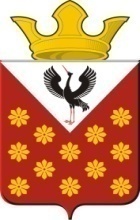  ГЛАВА МУНИЦИПАЛЬНОГО ОБРАЗОВАНИЯКраснополянское сельское поселениеРАСПОРЯЖЕНИЕВ целях обеспечения контроля за состоянием систем жизнеобеспечения населения и объектов электроэнергетического и жилищно – коммунального комплексов, оперативного принятия мер при возникновении чрезвычайных ситуаций в период с 17.00 часов  31 декабря 2020 года до 09.00 часов 11 января 2021 года организовать дежурство сотрудников Администрации муниципального образования Краснополянского сельского поселения.2. Сотрудники администрации муниципального образования Краснополянское сельское поселение осуществляют дежурство с 09.00 часов до 14.00 часов на рабочих местах, с 14.00 до 09.00 часов следующего дня дома по телефону.3. Работникам, осуществляющим дежурство  предоставить по заявлению  другой день отдыха в соответствии со статьей 152 ТК РФ.Глава Краснополянского сельского поселения                                                    А.Н. Кошелев            С распоряжением  от 15.12.2020 года № 118  «Об организации дежурства в период проведения новогодних и рождественских праздничных мероприятий на территории Краснополянского сельского поселения» ознакомлены:Кошелев  Алексей Николаевич         ____________                        ____________                                                                                                   ( роспись)	                                                       (число)Снигирёв Алексей Николаевич         ____________                        ____________                                                                                                     ( роспись)	                                               (число)Нуртазинова Айжан Бектасовна       ____________                        ____________                                                                                                    ( роспись)	                                              (число)Софронова Надежда Павловна        ____________                        ____________                                                                                                     ( роспись)	                                              (число)Русакова Лариса Юрьевна                ____________                        ____________                                                                                                     ( роспись)	                                              (число)Бунякова Елена Владимировна       ____________                        ____________                                                                                                     ( роспись)	                                              (число)Боталова Людмила Леонидовна         ___________________                                  ___________________                                                                                                     ( роспись)	                                              (число)Тихонова Вера Николаевна              ____________                        ____________                                                                                                     ( роспись)	                                              (число)Шевелёва Эльвира Анатольевна      ____________                        ____________                                                                                                      ( роспись)	                                              (число)Юдинцева Любовь Валентиновна    ____________                        ____________                                                                                                     ( роспись)	                                              (число)Утверждён  распоряжением главы  Краснополянского  сельского  поселения от 15.12.2020 года  № 118ГРАФИКдежурства сотрудников Администрации  Краснополянского сельского  поселения в период с 31 декабря 2020 года по 11 января 2021 года( с 09.00 до 14.00 часов на рабочих местах, с 14.00  до 9.00  часов  следующего дня  дома по телефону)15.12.2020  г.  с. КраснополянскоеОб организации дежурства в период проведения новогодних и рождественских праздничных мероприятий на территории Краснополянского сельского поселения                                                  №  118ДежурствоФамилия, имя, отчество                      Должность    Телефоны31.12.Кошелев Алексей НиколаевичГлава администрации МО Краснополянское сельское поселение 8(34362) 9-33-228-952-135-88-8001.01.Снигирёв Алексей НиколаевичЗаместитель Главы администрации МО Краснополянское сельское поселение8(34362) 9-33-688-904-384-90-9002.01.Софронова Надежда ПавловнаСпециалист 1 категории по бюджету8(34362) 9-33-71  8-952-741-29-7303.01.Бунякова Елена ВладимировнаСтарший инспектор8(34362) 9-33-688-902-879-45-5204.01Русакова Лариса ЮрьевнаСпециалист 1 категории по экономическим вопросам 8(34362) 9-33-718-950-208-37-2405.01.Тихонова Вера НиколаевнаСтарший инспектор8(34362) 9-33-398-900-203-52-8006.01Шевелёва Эльвира АнатольевнаСпециалист 1 категории8(34362) 9-33-238-953-048-79-0907.01.Софронова Надежда ПавловнаСпециалист 1 категории по бюджету8(34362) 9-33-71  8-952-741-29-7308.01.Боталова Людмила ЛеонидовнаСпециалист 1 категории по юридическим вопросам8(34362) 9-33-688-953-387-73-3609.01.Нуртазинова Айжан БектасовнаЗаместитель Главы администрации МО Краснополянское сельское поселение8(34362) 9-33-688-952-132-52-9510.01.Юдинцева Любовь ВалентиновнаСпециалист 1 категории по работе с Думой8(34362) 9-33-228-953-388-87-23№ п/пФамилия, имя, отчество.Телефоны:31.1201.0102.0103.0104.0105.0106.0107.0108.0109.0110.011Кошелев Алексей Николаевич8(34362)9-33-228-952-135-88-80+2Снигирёв Алексей Николаевич8(34362) 9-33-688-904-384-90-90+3.Софронова Надежда Павловна8(34362) 9-33-718-952-741-29-73+4.Бунякова  Елена Владимировна8(34362) 9-33-688-902-879-45-52+5.Русакова Лариса Юрьевна8(34362) 9-33-718- 950-208-37-24+6.Тихонова Вера Николаевна8(34362) 9-33-398-900-203-52-80+7.Шевелёва Эльвира Анатольевна8(34362) 9-33-238-953-048-79-09+8.Софронова Надежда Павловна8(34362) 9-33-718-952-741-29-73 +9.Боталова Людмила Леонидовна8(34362)9-33-688-953-387-73-36+10.Нуртазинова Айжан Бектасовна       8(34362) 9-33-688- 952-132-52-95+11Юдинцева Любовь Валентиновна8(34362) 9-33-228-953-388-87-23+